                  Home Schooling 37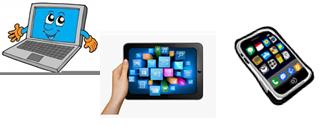 TODAY WE’RE LEARNING QUESTIONS ABOUT JOBS!CTRL+CLICK AND WORK ONLINE: 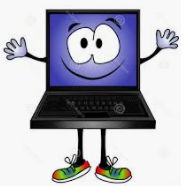 https://forms.gle/1XKPxHUjqiDU7h2W8 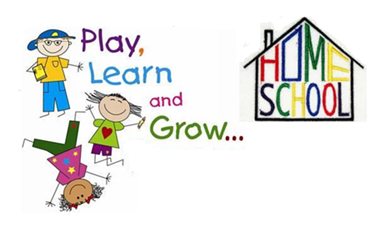 FIRST, LISTEN: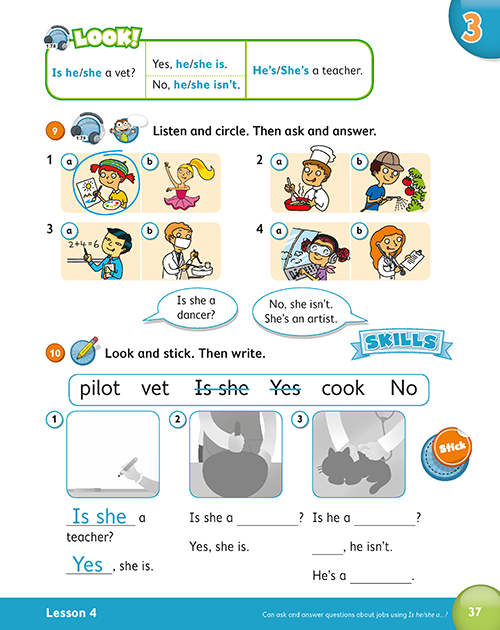 PLEASE PRESS “SUBMIT/SEND” AT THE END OF YOUR ONLINE WORKPOR FAVOR PRESIONAR “ENVIAR” AL FINAL DEL TRABAJO EN LINEA